Муниципальное автономное учреждение культуры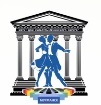 «Дом культуры Ленинского округа города Мурманска»184017, Мурманская область			          Телефон/факс:8-8152-242694г. Мурманск, ул. Адмирала флота Лобова, д. 47	          E-mail:  lendk2010@mail.ru						          Официальный сайт: http://dklen.ru/                                                                                            Официальная группа ВКонтакте: https://vk.com/lendk51         УТВЕРЖДАЮДиректорМАУК «Дом культуры Ленинского округа города Мурманска»___________________Е.В. Титаренко                  Творческий конкурс художественного слова«Опаленные строки» среди учащихся школ, посвященный 75-летию Победы в Великой отечественной войне«В том, что страна вновь и вновь вспоминает о подвиге своих сыновей, есть высокая историческая справедливость. Мир был бы другим, если бы советские люди не выстояли, не выдержали этих четырех лет» К. Симонов.ПОЛОЖЕНИЕЛитература и искусство неизменно выступают как хранители памяти поколений. С особой силой это проявляется в произведениях, запечатлевших героические страницы жизни нации. Никогда связь искусства с жизнью народа, сила воздействия писательского слова на события огромного исторического значения не проявлялись так наглядно и так впечатляюще, как в годы войны. Писатели утверждали свое право говорить «от имени Родины». Произведения, созданные в годы войны, обладают ныне силой документа – прямого свидетельства непосредственного участника событий. Своей жестокой рукой война коснулась каждой семьи. Сегодня мы обращаем слова благодарности и чтим память тех, кому мы обязаны счастьем жить на Земле, тех, кто отстоял наши жизни на полях войны. Настоящее Положение определяет порядок организации и проведения открытого городского конкурса художественного слова «Опаленные строки», посвященный 75-летию Победы в Великой отечественной войне (далее - Конкурс).Организаторы конкурсаОрганизатор:Муниципальное автономное учреждение культуры «Дом культуры Ленинского округа города Мурманска»Мурманская Региональная Общественная Организация "Русский Национальный Культурный Центр "Рябиновый Край"Цели и задачи Цель: Увековечивание художественными средствами в памяти потомков героической истории Отечества, его воинской славы; воспитание уважения к памяти его защитников.Задачи: Воспитание у подрастающего поколения гражданственности и патриотизма, уважения к бессмертному воинскому подвигу;Расширение и углубление знаний по биографии и творчеству поэтов и писателей;Поддержка творческих и культурных инициатив детей и подростков;Обучение выразительному чтению, актёрскому мастерству;Формированию у молодежи чувства гордости и уважения к творческому поэтическому наследию России.Сроки и место проведения конкурсаКонкурс проводится дистанционно!Для участия в конкурсе необходимо направить видеозаписи с 18 по 31 мая 2020 года на электронную почту lendk2010@mail.ru.Каждому участнику будет присвоен порядковый номер при регистрации работ.Работа жюри будет проходить по видеозаписям 1-5 июня 2020 года на базе МАУК «Дом культуры Ленинского округа города Мурманска» по адресу: г. Мурманск, ул. Адмирала флота Лобова, д. 47.Правила и условия конкурсаК участию в конкурсе приглашаются учащиеся с 1 по 11 класс.Участники конкурса могут представить произведение собственного сочинения или любого автора по теме конкурса на русском языке. Количество выступлений не ограничено.Видеозапись может быть сделана на профессиональную камеру или на камеру мобильного телефона. Продолжительность одного произведения не должна превышать 2 минут. Критерии оценки:Соответствие теме конкурса.Артистизм.Уровень художественной выразительности.Финансовые условияКонкурсный взнос отсутствует.НаграждениеВсе участники конкурса награждаются памятными дипломами. Оргкомитет оставляет за собой право учреждать специальные дипломы.Сроки подачи заявокДля участия в конкурсе необходимо направить анкету-заявку, согласно прилагаемой форме, и видеоматериалы до 31 мая 2020 года:184017, Мурманская область					г. Мурманск, ул. Лобова, д. 47- Телефон/факс: 8 (8152) 24-26-94- E-mail:  lendk2010@mail.ru- Группа Вконтакте «Дом культуры Ленинского округа»  https://vk.com/lendk51Официальный сайт: http://dklen.ru/Заявки на участие в конкурсе принимаются строго в срок до 24 мая 2020 года.Дополнительную информацию можно получить по телефону ответственного исполнителя: 8 (8152) 24-26-94оргкомитетПриложение №1АНКЕТА – ЗАЯВКАТворческого конкурса художественного слова «Опаленные строки» среди школьников, посвященный 75-летию Победы в Великой отечественной войне Последний срок подачи заявок – до 31 мая 2020 года.1. Ф.И.О. участника ________________________________________________2. Возраст ________________________________________________________3. Название работы _______________________________________________4. Ф.И.О. родителей/законных представителей, контактный телефон ____________________________________________________________________________________________________________________________________
5. Название представляющей организации или коллектива/ Ф.И.О. руководителя, контактный телефон: _____________________________________________________________________________________________________Согласен на публикацию присланных фотоматериалов на официальном сайте Дома культуры Ленинского округа и в официальной группе в сети ВКонтакте.(ФИО родителя, законного представителя)                                  


          Дата    _______________________                                _______________/ ___________________                                                          Подпись                    Расшифровка